				Smlouva  o  dílo  o  údržbě a  servisu  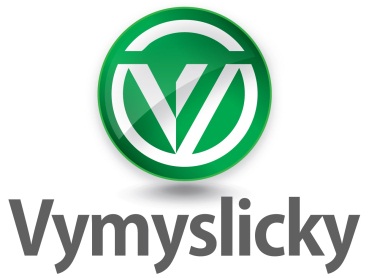 zdvihacího zařízení č. 32 - 2018uzavřená níže uvedeného dne, měsíce, roku  mezi  podle svého prohlášení k právním úkonům způsobilými smluvními stranami :dle ust. § 2586 a násl. zákona č. 89/2012 Sb., občanský zákoník :čl. I.Smluvní strany výslovně prohlašují a podpisem této smlouvy stvrzují, že v době jejího podpisu nebylo  insolvenčním soudem podle  ust. § 101 zák. č. 182/2006 Sb. proti jejich společnosti zahájeno  insolvenční řízení  a   jejich společnost  není ve  faktickém ani právním stavu  úpadku  podle ust. § 3, odst.1, odst. 2, odst. 3, zák. č. 182/2006 Sb. , a to  ve formě   platební neschopnosti nebo předlužením, ani jejich společnosti nehrozí úpadek podle ust. § 3 , odst. 4  zák.č. 182/2006 Sb. 	Statutární zástupci společnosti si jsou vědomi, že v případě nepravdivosti tohoto jejich prohlášení, osobně odpovídají za veškeré škody, které druhé smluvní straně mohou vzniknout, když v opačném případě by k uzavření smluvního vztahu nikdy nedošlo.Čl. II.Doba plnění1. Tato smlouva se uzavírá na dobu neurčitou.Čl. III.Předmět smlouvy1. Výše uvedené smluvní strany se dohodly, že zhotovitel bude provádět pro objednatele služby výslovně uvedené        v čl. IV., sloupec „Vybrané služby“.2. Není-li dále v této smlouvě výslovně uvedeno jinak, vztahují se v plném rozsahu na předmět plnění této smlouvy     Všeobecné technické a obchodní podmínky pro servis společnosti VYMYSLICKÝ - VÝTAHY spol. s  r. o ( dále jen      VTOP ), které jsou nedílnou a podstatnou částí této smlouvy.3. Detailní popis a obsah každé služby je uveden ve VTOP.Služba1. Pravidelná preventivní údržba „PÚ“		          7. Čištění prohlubně šachty „ČP“2. Pravidelné provozní prohlídky „PP“		          8. Nástup na odstraňování poruch do 4 hodin – 7-193. Pravidelné odborné prohlídky „OP“		          9. Nástup na odstraňování poruch do 10 hodin –19-74. Pravidelné odborné zkoušky „OZ“		        10. Vyprošťování uvíznutých osob do 1 hodiny5. Pravidelné inspekční prohlídky „IP“		        11. Provádění provozní prohlídky objednatelem6. Školení dozorce a řidiče výtahů „ŠD“									Čl. IV.				 Technická data, místo plnění a cena	Objednatel se zavazuje sjednané a provedené služby převzít a  v termínu splatnosti   řádně a  v plné  výši  zaplatit na bankovní konto   zhotovitele  ve smlouvě  uvedené.Čl. VFakturační a platební podmínky1. Platba paušálu je čtvrtletní.2. Splatnost faktury 14 dnů.3. Práce účtované nad paušál se řídí dle ceníku prací 2018, který je nedílnou součástí této smlouvy a byl předán     objednateli, který toto stvrzuje podpisem této smlouvy.4. Práce a činnosti v ceníku neuvedené budou účtovány sazbou 450,- / 1 hod +  zákonná  DPH.5. Dopravné mimo paušál – použití motorového vozidla bude účtováno v sazbě   9,- / 1 km +  zákonná sazba DPH       pro obě cesty ( tam  i zpět ).6. Zhotovitel má právo zvýšit cenu na základě zvýšení nákladů způsobných změnami norem, předpisů, vyhlášek a      zákonů s účinností 2 měsíce po odeslání písemného avíza objednateli. Nevyjádří-li objednatel písemně do 1 měsíce      po obdržení avíza svůj nesouhlas se změnou ceny, platí, že nová cena byla dohodnuta.7. Na základě údajů o inflaci vydávaných Českým statistickým úřadem, je zhotovitel oprávněn upravit sjednanou cenu     od 1.1.2019 a každý následující rok poté.Čl. VI.Odstoupení od smlouvy a porušení smluvních povinností1. Za podmínek uvedených v zákoně a ve VTOP mají  zhotovitel i objednatel právo od této smlouvy odstoupit2. V případě porušení smluvních povinností a za podmínek uvedených v zákoně a  ve VTOP mají  zhotovitel     i objednatel právo  uplatnit   vůči sobě navzájem smluvní pokutu způsobem a ve výši  ve VTOP uvedeným.Čl. VII.Řešení vzájemných sporů, volba práva, věcná a místní příslušnost soudu.Smluvní strany se navzájem tímto dohodly, že veškeré spory vyplývající ze vzájemné odpovědnosti za plnění  předmětu smlouvy , plnění  ostatních  smluvních a zákonných povinností  každou  smluvní stranou,  odpovědnost za vznik a náhradu škody, kterou si smluvní strany případně navzájem  způsobí  budou především  řešit vzájemným jednáním s cílem  dosáhnout   vzájemně uspokojivého  řešení pro obě smluvní strany  a plného  narovnání všech  vzájemných smluvních a zákonných povinností smluvních stran  a to  za podmínek   níže  uvedených  takto  :1.a) doručení písemné   výzvy  s programem jednání a listinami vztahujícími se k předmětu jednání  ( např. Protokoly o nesplnění povinnosti druhé smluvní strany,  zjišťovací protokoly  o vzniku  škody , zápisy  atd. )  druhé smluvní straně se svoláním osobního jednání zástupců obou smluvních stran v sídle svolatele  jednání a to nejpozději ve  lhůtě 15 dnů od doručení  výzvy.b) sepsání  závazného protokolu o jednání s jeho závěry vedoucími k odstranění vad,  škod,  atd.  které jednáním  jedné smluvní strany druhé vznikly, jakožto  uzavření dohody o náhradě případných škod a jejich uhrazení  v závazném  termínu, Protokol o jednání  bude   vždy stvrzen   jako správný a úplný   podpisy pověřených  zástupců smluvních stran.2.V případě, že druhá smluvní strana se z jakéhokoliv  důvodu  nezúčastní svolaného  jednání uvedeného v bodě 1. a) čl. VII,  této smlouvy, nedojde ke  vzájemné dohodě, nebo  zavázaná smluvní strana  nesplní svůj  závazek   vyplývající ze  závazného protokolu o jednání s jeho závěry,  vyplývající  z dohody o náhradě škody atd.  uzavřeného podle bodu  1, písm. b)  čl.VII. této smlouvy je druhá smluvní strana  oprávněna  věc řešit příslušnou žalobou podanou k soudu. 3. Pro případ řešení vzájemných sporů  vyplývajících  z neuskutečněného  plnění  rámcové smlouvy  o dílo a jejich dodatků  se smluvní strany  tímto  výslovně dohodly :a) na místní a věcné příslušnosti obecného soudu, kterým je vždy místně a věcně příslušný obecný soud  ( tj.  okresní,  respektive krajský soud) dle sídla objednatele na území České republiky.b) na volbě hmotného práva, kterým se smluvní a závazkové  vztahy  obou   smluvních stran řídí a kterým je  vždy  zákon č. 89/2012 Sb., občanský  zákoník a to bez ohledu na osobu a povahu  druhého  účastníka smlouvy a  bez ohledu na  místo uzavření smlouvy,  které může  být i mimo  území České  republiky,c) na volbě  procesního práva, podle kterého se bude případný  soudní spor   vždy  před  soudy  projednávat a podle kterého budou soudy vést řízení, kterým je   vždy  občanský soudní  řád ( zák. č. 99/1963 Sb. ) a  další procesní předpisy České  republiky.Smluvní strany se podpisem této rámcové smlouvy o dílo navzájem  zavazují   pod  sankcí   neúčinnosti  všech  právních  úkonů a jednání  učiněných  v rozporu s  dohodou uzavřenou v čl. VII. této smlouvy, tuto vzájemnou  dohodu   dodržovat a  podle ní postupovat.  Čl. VIII.Závěrečná ujednání1. Tato smlouva je platná datem jejího podpisu a účinná od 1.8.2018.2. Smlouvu je možno měnit pouze po vzájemné dohodě obou smluvních stran formou číslovaného písemného    dodatku.3. Smlouva je vyhotovena ve třech stejnopisech majících právní sílu originálu, z nichž objednatel obdrží pro svoji     potřebu jeden stejnopis a zhotovitel obdrží dva stejnopisy.4. Smluvní strany po pozorném přečtení smlouvy, VTOP a ceníku prací výslovně prohlašují, že jejich obsah odpovídá     právním následkům jimi předvídaným a očekávaným, že tuto smlouvu uzavírají svobodně, vážně a určitě, nikoli     v tísni nebo za nápadně nevýhodných podmínek pro některou ze smluvních stran, na důkaz čeho tuto smlouvu     jako správnou podepisuji.5. Smluvní strany prohlašují, že tato smlouva neobsahuje žádné obchodní tajemství.6. Smluvní strany berou na vědomí, že tato smlouva včetně případných příloh bude zveřejněna v registru smluv dle                  zákona č. 340/2015 Sb., o registru smluv v platném znění.Příloha	 :- výpis z OR objednatele- registrace k dani DPH zhotovitele- Všeobecné technické a obchodní podmínky pro servis společnosti VYMYSLICKÝ – VÝTAHY spol. s  r.o.- ceník prací 2018           V……………………              dne		                  	V Jarošově dne	             .................................					........................................		   Objednatel                                                                                                      Zhotovitel	ObjednatelNázevCentrum sociálních služeb Jindřichův HradecCentrum sociálních služeb Jindřichův HradecCentrum sociálních služeb Jindřichův HradecSídlo Česká 1175, Jindřichův Hradec II, 377 01 Jindřichův Hradec Česká 1175, Jindřichův Hradec II, 377 01 Jindřichův Hradec Česká 1175, Jindřichův Hradec II, 377 01 Jindřichův HradecIČ75011191DIČ CZ750011191Registrace k dani DPH č. , vydaná  , dneRegistrace k dani DPH č. , vydaná  , dneRegistrace k dani DPH č. , vydaná  , dneRegistrace k dani DPH č. , vydaná  , dneZápis v obchodním rejstříku u   KS v Českých Budějovicích , oddíl  Pr, vložka  385Zápis v obchodním rejstříku u   KS v Českých Budějovicích , oddíl  Pr, vložka  385Zápis v obchodním rejstříku u   KS v Českých Budějovicích , oddíl  Pr, vložka  385Zápis v obchodním rejstříku u   KS v Českých Budějovicích , oddíl  Pr, vložka  385Zápis v obchodním rejstříku u   KS v Českých Budějovicích , oddíl  Pr, vložka  385Banka ČSOBč. účtu220196017/0300V zastoupení:JménoIng. Jiří Blížil  - ředitelIng. Jiří Blížil  - ředitelIng. Jiří Blížil  - ředitelJménoMgr. Stanislava Šenkyplová – vedoucí Domova seniorů DačiceMgr. Stanislava Šenkyplová – vedoucí Domova seniorů DačiceMgr. Stanislava Šenkyplová – vedoucí Domova seniorů Dačicetel 7728 728 122, 384 496 477email vedouci@dsdacice.czZhotovitelNázevVYMYSLICKY-VÝTAHY spol. s r.o.VYMYSLICKY-VÝTAHY spol. s r.o.SídloPivovarská 542, Jarošov, 686 01Pivovarská 542, Jarošov, 686 01IČ44962185DIČCZ44962185Registrace k dani DPH č. 121008/99/336900/8083, vydaná FÚ v Uh.Hradišti,dne 1.1.1993Registrace k dani DPH č. 121008/99/336900/8083, vydaná FÚ v Uh.Hradišti,dne 1.1.1993Registrace k dani DPH č. 121008/99/336900/8083, vydaná FÚ v Uh.Hradišti,dne 1.1.1993Registrace k dani DPH č. 121008/99/336900/8083, vydaná FÚ v Uh.Hradišti,dne 1.1.1993Registrace k dani DPH č. 121008/99/336900/8083, vydaná FÚ v Uh.Hradišti,dne 1.1.1993Zápis v obchodním rejstříku u KS v Brně, oddíl C, vložka 403Zápis v obchodním rejstříku u KS v Brně, oddíl C, vložka 403Zápis v obchodním rejstříku u KS v Brně, oddíl C, vložka 403Zápis v obchodním rejstříku u KS v Brně, oddíl C, vložka 403Zápis v obchodním rejstříku u KS v Brně, oddíl C, vložka 403BankaRaiffeinsenbank a.s.č. účtu 5024501881/5500č. účtu 5024501881/5500V zastoupení:JménoRadislav Vymyslický, jednatelRadislav Vymyslický, jednateltel572 587 202emailinfo@vymyslicky.cz